کارتابل:        		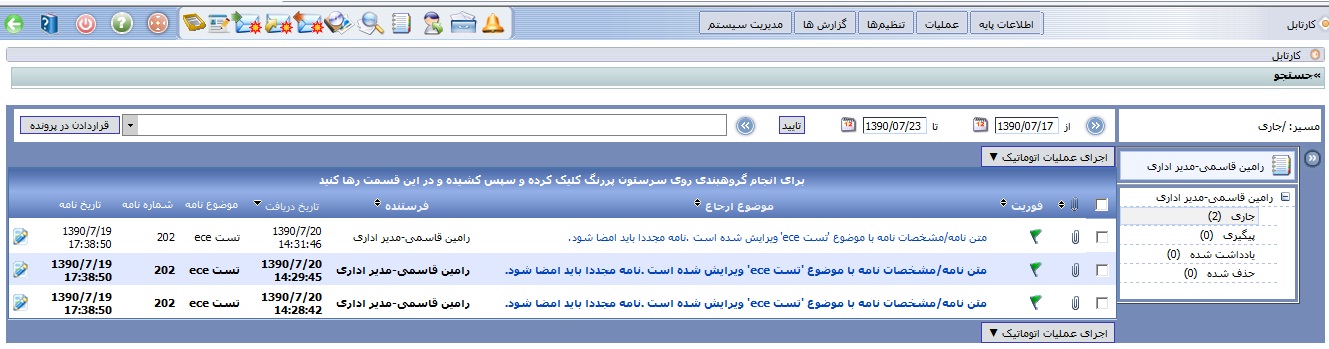 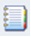 																																													نامه صادره :  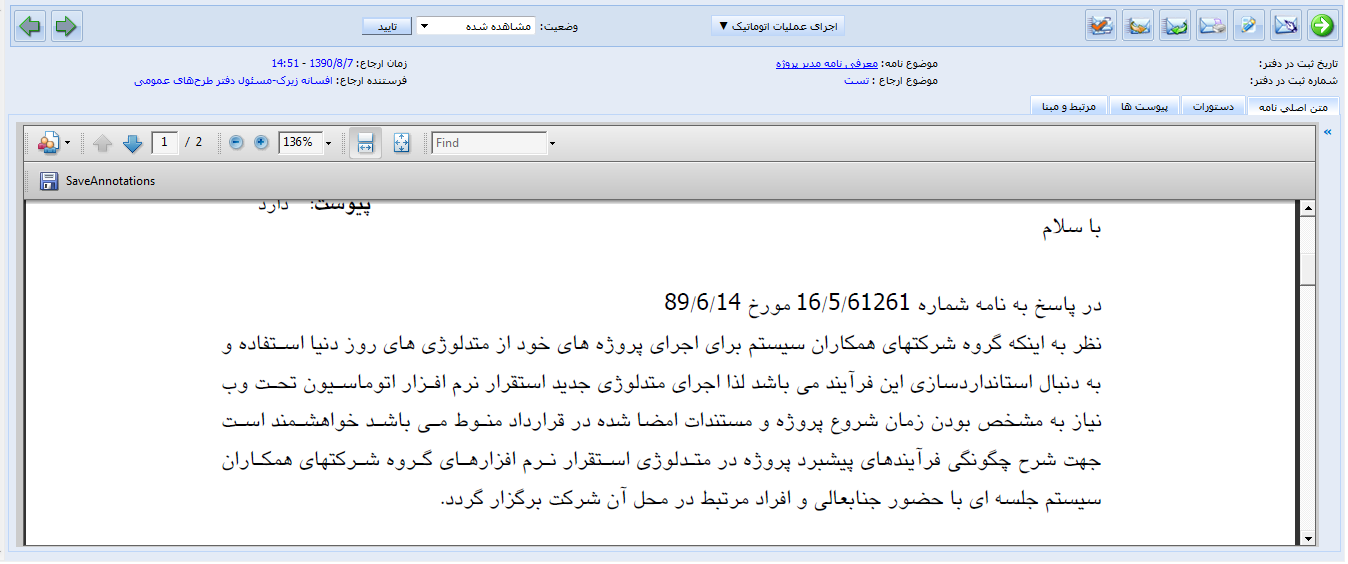 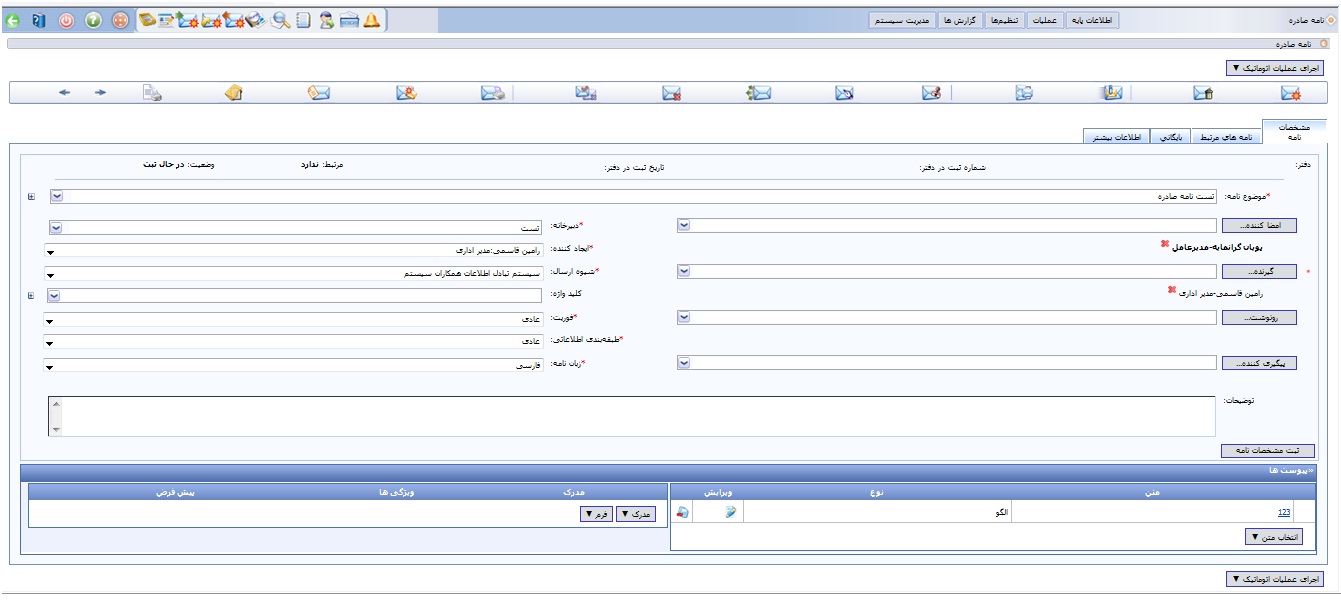 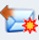 جستجوي نامه:      		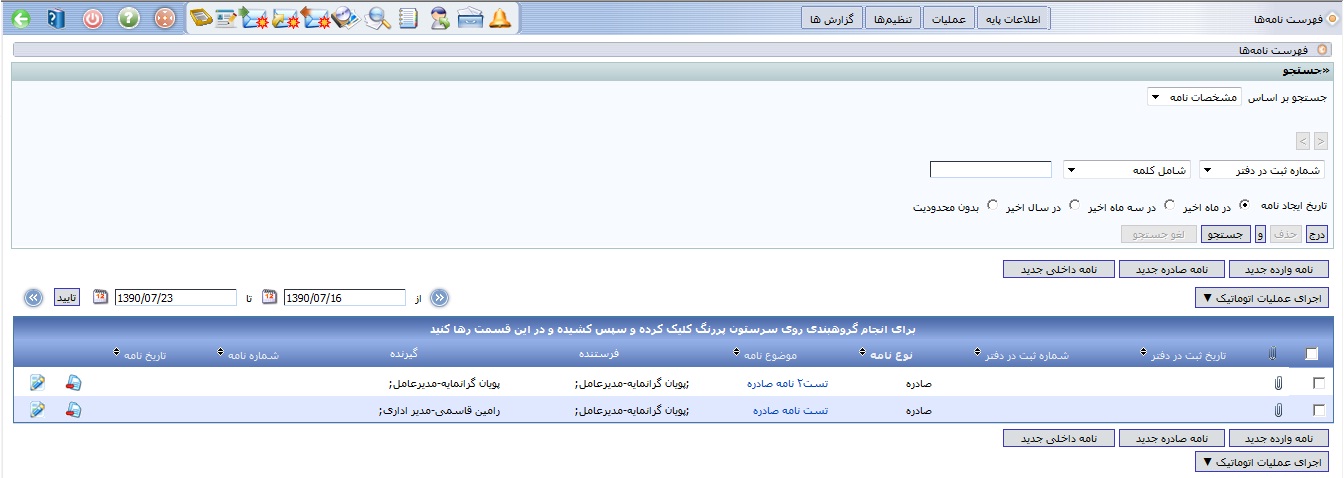 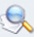 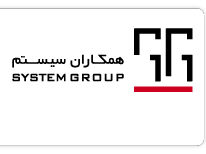 